SILABUSNama Mata Kuliah	: Penganggaran PendidikanKode Mata Kuliah	: MPE8226SKS			: 2 SKS  Dosen			:  Prof. Sukirno, Ph.D.Program Studi		: Pendidikan EkonomiPrasyarat			: -Waktu Perkuliahan	: 100 menitSemester 			: 2Deskripsi Mata Kuliah 	: Matakuliah   ini   membahas   konsep   penganggaran   sebagai   alat   perencanaan   dan pengawasan dalam lembaga pendidikan baik secara parsial maupun komprehensif. Materi dalam matakuliah ini terdiri dari tiga bagian. Bagian satu pengantar anggaran mencakup proses penganggaran pendidikan, dasar-dasar perencanaan dan pengendalian penganggaran pendidikan, aplikasi perencanaan dan pengendalian penganggaran pendidikan komprehensif. Bagian kedua aplikasi perencanaan dan pengendalian penganggaran mencakup perencanaan dan pengendalian pemasaran, proses pembelajaran, biaya bahan, biaya tenaga kerja. Bagian ketiga analisis pendukung mencakup anggaran fleksibel, perencanaan dan pengendalian pengeluaran modal dan aliran kas, analisis biaya volume laba dalam lembaga pendidikan.Pengalaman Belajar	:Mata kuliah ini merupakan salah satu mata kuliah wajib yang mendukung kemampuan akademik mahasiswa secara spesifik dalam menyusun anggaran pendidikan dan secara umum dalam membuat penelitian dan karya ilmiah publikasi dalam jurnal nasional dan jurnal internasional terkait penganggaran pendidikan.Kompetensi yang diharapkanDiharapkan setelah mengikuti mata kuliah ini mahasiswa dapat :Memahami arti penting dana dan anggaran dalam pendidikanMampu menentukan dan mengembangkan anggaran lembaga pendidikanMampu melakukan review anggaran pendidikanMampu menyusun karya ilmiah berbasis penelitian dan nonpenelitian tentang anggaran pendidikanUraian Pokok Bahasan Tiap PertemuanBuku Sumber(diunduh dari http://blog.uny.ac.id/sukirno/vclass/master-degree/educational-budgeting)Komponen PenilaianMengetahui,							Yogyakarta, 04 Februari  2020Kajur /Kaprodi,						Dosen Pengampu,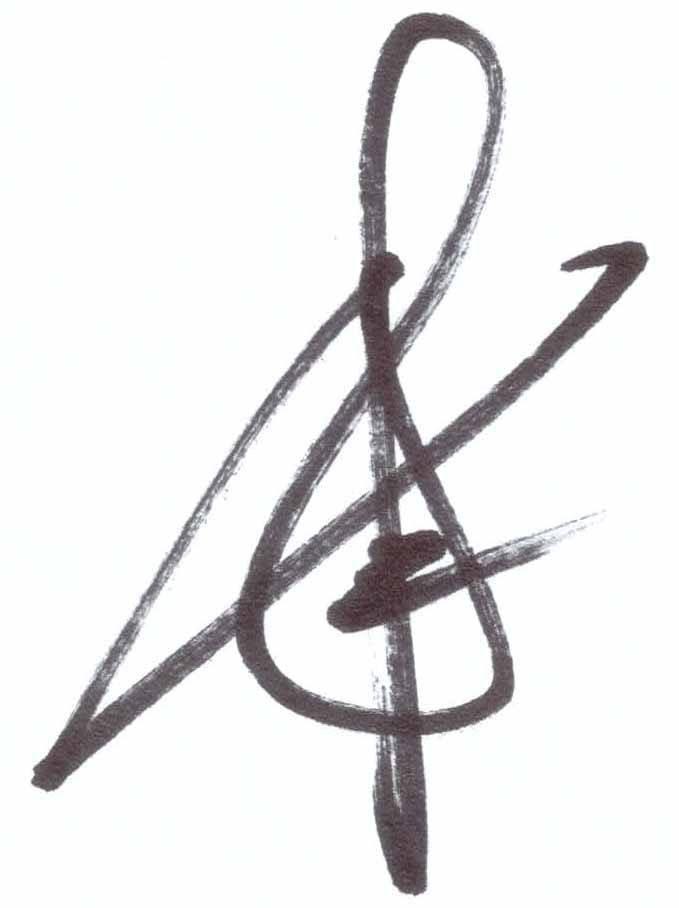 Dr. Maimun Soleh, M.Si.					Prof. Sukirno, M.Si., Ph.D. NIP. 19660606 200501 1 002					NIP. 19690414 199403 1 002 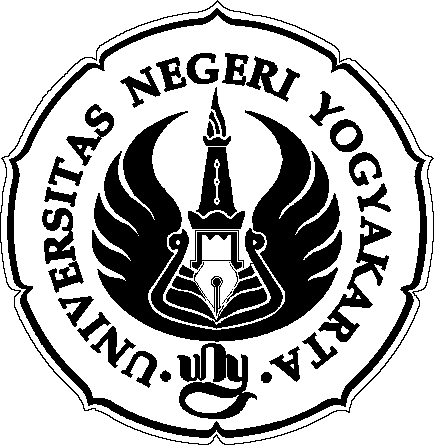 PASCA SARJANAUNIVERSITAS NEGERI YOGYAKARTAPASCA SARJANAUNIVERSITAS NEGERI YOGYAKARTAPASCA SARJANAUNIVERSITAS NEGERI YOGYAKARTAPASCA SARJANAUNIVERSITAS NEGERI YOGYAKARTAPASCA SARJANAUNIVERSITAS NEGERI YOGYAKARTAPASCA SARJANAUNIVERSITAS NEGERI YOGYAKARTAPENULISAN KARYA ILMIAHPENULISAN KARYA ILMIAHPENULISAN KARYA ILMIAHPENULISAN KARYA ILMIAHPENULISAN KARYA ILMIAHPENULISAN KARYA ILMIAHNo. DokumenNo. DokumenRevisi : 00Tgl. BerlakuTgl. BerlakuHal 1 dari 4SemesterJudul PerkuliahanJudul PerkuliahanJudul PerkuliahanJam PertemuanJam Pertemuan2ANGGARAN PENDIDIKANANGGARAN PENDIDIKANANGGARAN PENDIDIKAN1616SesiCP-MateriMateri PembelajaranMetode / Strategi PembelajaranSumberBentuk1Mahasiswa mampu memahami keterkaitan materi dalam mata kuliah ini dan menemukan keterkaitan mata kuliah dengan mata kuliah sebelumnya serta memahami sumber pendanaan pendidikanSyllabus  dan How is Higher Education Funded? Penjelasan rencana pembelajaran, sistem penilaianThe National Association Of State Budget Officers: A Guidebook On State Budgeting For Higher Education dan yang relevanDiskusi2Mahasiswa mampu memahami pembelanjaan pemerintah secara umum dan pengaruh struktur pemerintahan pada penganggaranHow Are Higher Education Dollars Spent? & State-Level Governance and BudgetingCollaborative Learning, Presentasi dan diskusiThe National Association Of State Budget Officers: A Guidebook On State Budgeting For Higher Education dan yang relevanPresentasi3Mahasiswa mampu membuat dan menjelaskan penganggaran berbasis stuktur pemerintahan dan pembiayaan untuk mencapai tujuan pendidikanInstitution-Level Governance and Budgeting & Know Where You’re Going: Setting Goals for Higher Education Expenditures to GoalsCollaborative Learning, Presentasi dan diskusiThe National Association Of State Budget Officers: A Guidebook On State Budgeting For Higher Education dan yang relevanPresentasi4Mahasiswa mampu menjabarkan Perundang-undangan dan kebijakan dalam penganggaran pendidikanBeyond the State Budget Act: Identifying Policy Leverage PointsCollaborative Learning, Presentasi dan diskusiThe National Association Of State Budget Officers: A Guidebook On State Budgeting For Higher Education dan yang relevanPresentasi5Mahasiswa mampu memahami visi dan standar nasional serta keterkaitannyaThe Budget–Vision Relationship and the National StandardsCollaborative Learning, Presentasi dan diskusiRichard D. Sorenson and Lloyd M. Goldsmith: The Principal’s Guide to School Budgeting. Third Edition dan yang relevanPresentasi6Mahasiswa mampu memahami cara integrasi kultur, data, konflik dan resolusi serta kesuksesan dalam penganggaran pendidikanCulture, Data, Conflict Resolution, and Celebrating SuccessCollaborative Learning, Presentasi dan diskusiRichard D. Sorenson and Lloyd M. Goldsmith: The Principal’s Guide to School Budgeting. Third Edition dan yang relevanPresentasi7Mahasiswa mampu memahami pemodelan integrasi visi, misi, perencanaan dan penganggaranA Model for Integrating Vision, Planning, and BudgetingCollaborative Learning, Presentasi dan diskusiRichard D. Sorenson and Lloyd M. Goldsmith: The Principal’s Guide to School Budgeting. Third Edition dan yang relevanPresentasi8Evaluasi Tengah SemesterEvaluasi Tengah SemesterEvaluasi Tengah SemesterEvaluasi Tengah SemesterEvaluasi Tengah Semester9Mahasiswa mampu memahami pengukuran efektivitas, efisiensi dan esensi praktik penganggaran Effective, Efficient, and Essential Budgeting PracticesCollaborative learning, Presentasi dan diskusiRichard D. Sorenson and Lloyd M. Goldsmith: The Principal’s Guide to School Budgeting. Third Edition dan yang relevanPresentasi10Mahasiswa mampu memahami proses penyusunan penganggaran di sekolah Understanding the Budgeting Process ; Building the School BudgetCollaborative Learning, Presentasi dan diskusiRichard D. Sorenson and Lloyd M. Goldsmith: The Principal’s Guide to School Budgeting. Third Edition; Steve O. Michaeland Mark A. Kretovics: FinancingHigher EducationIn A Global Market dan yang relavanPresentasi11Mahasiswa mampu menjelaskan seluk beluk penganggaran pendidikan di Indonesia Educational Financing in IndonesiaCollaborative Learning, Presentasi dan diskusiReviews of National Policies for Education Education in Indonesia Rising to the Challenge dan yang relevanPresentasi12Mahasiswa mampu menjelaskan seluk beluk penganggaran pendidikan dalam konteks globalFinancing Higher Education In A Global Market: A Contextual Background Collaborative Learning, Presentasi dan diskusiSteve O. Michaeland Mark A. Kretovics: FinancingHigher EducationIn A Global Market dan yang relevanPresentasi13 Mahasiswa mampu menjelaskan seluk beluk penganggaran pendidikan di KanadaFinancing Higher Education In The U.S.A: Strategies For The 21st Century & Financing Higher Education In CanadaCollaborative Learning, Presentasi dan diskusiSteve O. Michaeland Mark A. Kretovics: FinancingHigher EducationIn A Global Market dan yang relevanPresentasi14Mahasiswa mampu menjelaskan seluk beluk penganggaran pendidikan di Spanyol Great Expectations And Declining Resources: Financing Higher Education In Mexico & Higher Education Policy And Finance In SpainContextual Instruction, Presentasi dan diskusiSteve O. Michaeland Mark A. Kretovics: FinancingHigher EducationIn A Global Market dan yang relevanPresentasi15 Mahasiswa mampu menjelaskan seluk beluk penganggaran pendidikan di AfrikaFinancing Higher Education In Austria And Future Challenges & Financing Higher Education In South Africa And Future ChallengesContextual Instruction, Presentasi dan diskusiSteve O. Michaeland Mark A. Kretovics: FinancingHigher EducationIn A Global Market dan yang relevanPresentasi16Mahasiswa mampu menjelaskan seluk beluk penganggaran pendidikan di ThailandFinancing Higher Education In India & Financing Higher Education In ThailandContextual Instruction, Presentasi dan diskusiSteve O. Michaeland Mark A. Kretovics: FinancingHigher EducationIn A Global Market dan yang relevanPresentasiNoKomponen PenilaianBobot (%)Partisipasi Kuliah15%Presentasi 15%Tugas (summary/kajian pustaka relavan dan artikel)20%Ujian Subkompetensi25%Ujian Akhir Semester25%TotalTotal100%